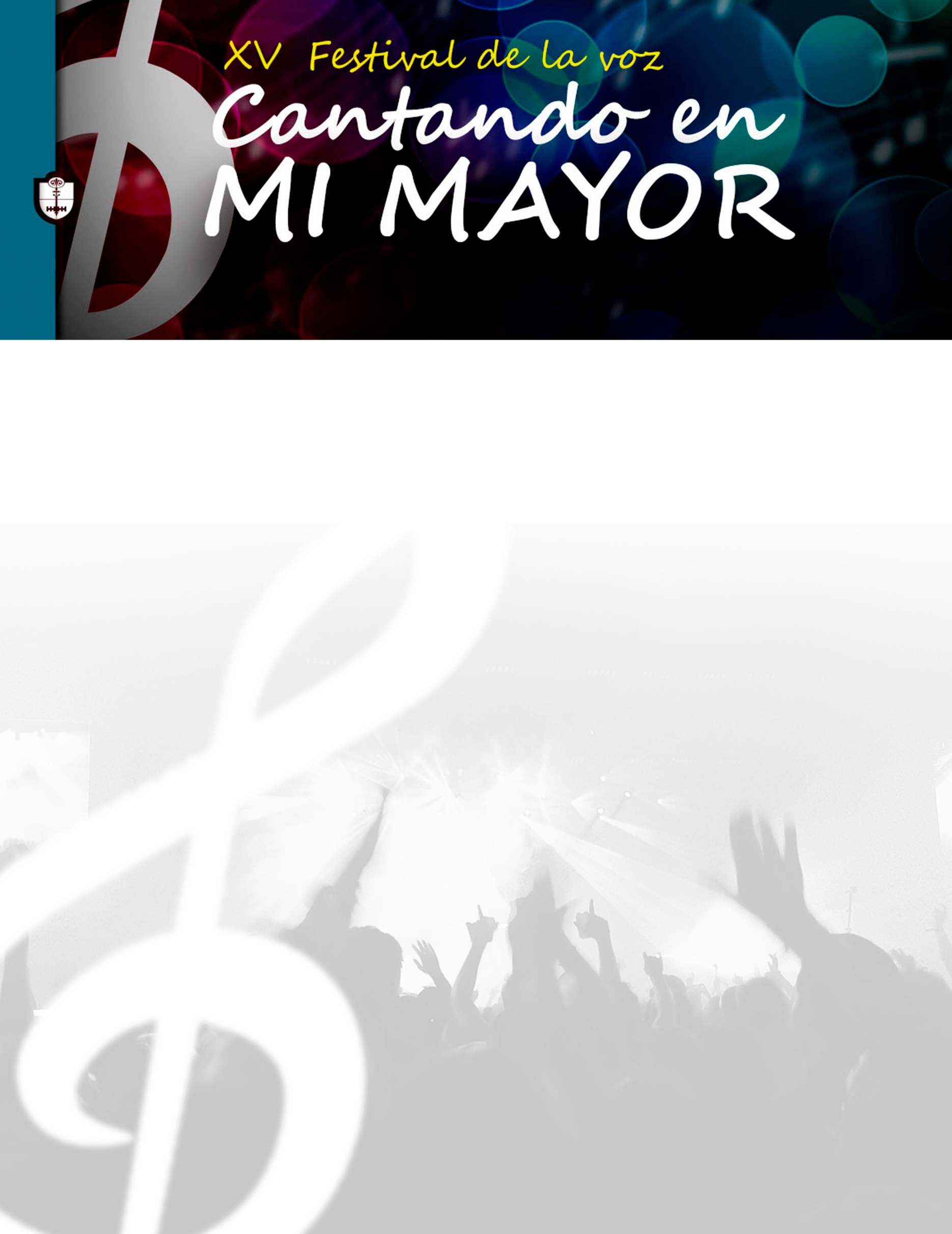 FICHA DE INSCRIPCIÓN XV FESTIVAL DE LA VOZ“Cantando en Mi MAYOR” COLEGIO MAYOR TOBALABA - 2020INTÉRPRETE (S):Nombre	Curso*Los participantes autorizan la difusión de los videos enviados por su autoría.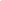 Categoría en la que participaTítulo de lacanciónIntérpreteOriginal